BARBARA RICHARD MEMORIAL SCHOLARSHIPOne scholarship of $1000.00 is being awarded annually in memory of Barbara Richard in recognition of her many years of dedication to students of all ages.  Mrs. Richard taught for many years in various schools within the Bathurst area and was a strong advocate of post-secondary education.

Not only was she the first female in her small Ontario town to attend University, but she also returned to post-secondary studies at the age of 52 to obtain her second degree, a Bachelor of Education from St. Thomas University in 1984.  As a substitute teacher within the Bathurst area, Mrs. Richard taught students of all ages and always believed that every student had a particular talent within them that should be nurtured.  Her ability to do so was one of the characteristics that made her a wonderful teacher.

This scholarship, being awarded by her children and her grandchildren, is governed by the following conditions and regulations:
Student must be a graduate of Bathurst High School for the current year of application.The award will be based on financial need and reasonable achievement in high school.The award is tenable at any post-secondary institution including University and Colleges, providing attendance is full-time.Preference may be given to those students who intend to pursue a career in the field of education.BARBARA RICHARD MEMORIAL SCHOLARSHIP APPLICATIONDue date: May 21st, 2024Name			EmailPhone Number	Post-secondary institution I will be attending this fall	Future Career Aspiration	During High School, I have participated in the following part-time and summer employment activities.In a short paragraph, please explain why you should be considered for this bursary. If your intention is to pursue a career in the field of education, please indicate this to the selection committee.The financial need of the student is a primary condition of this scholarship. In a brief manner, please explain why this condition is applicable in your case. (Please note that this information will be kept in strict confidence and will be destroyed after the committee has made their selection of the successful candidate.)Please insert a picture of yourself, preferably a grad photo.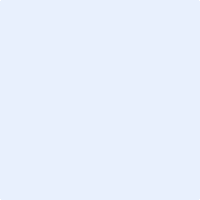 